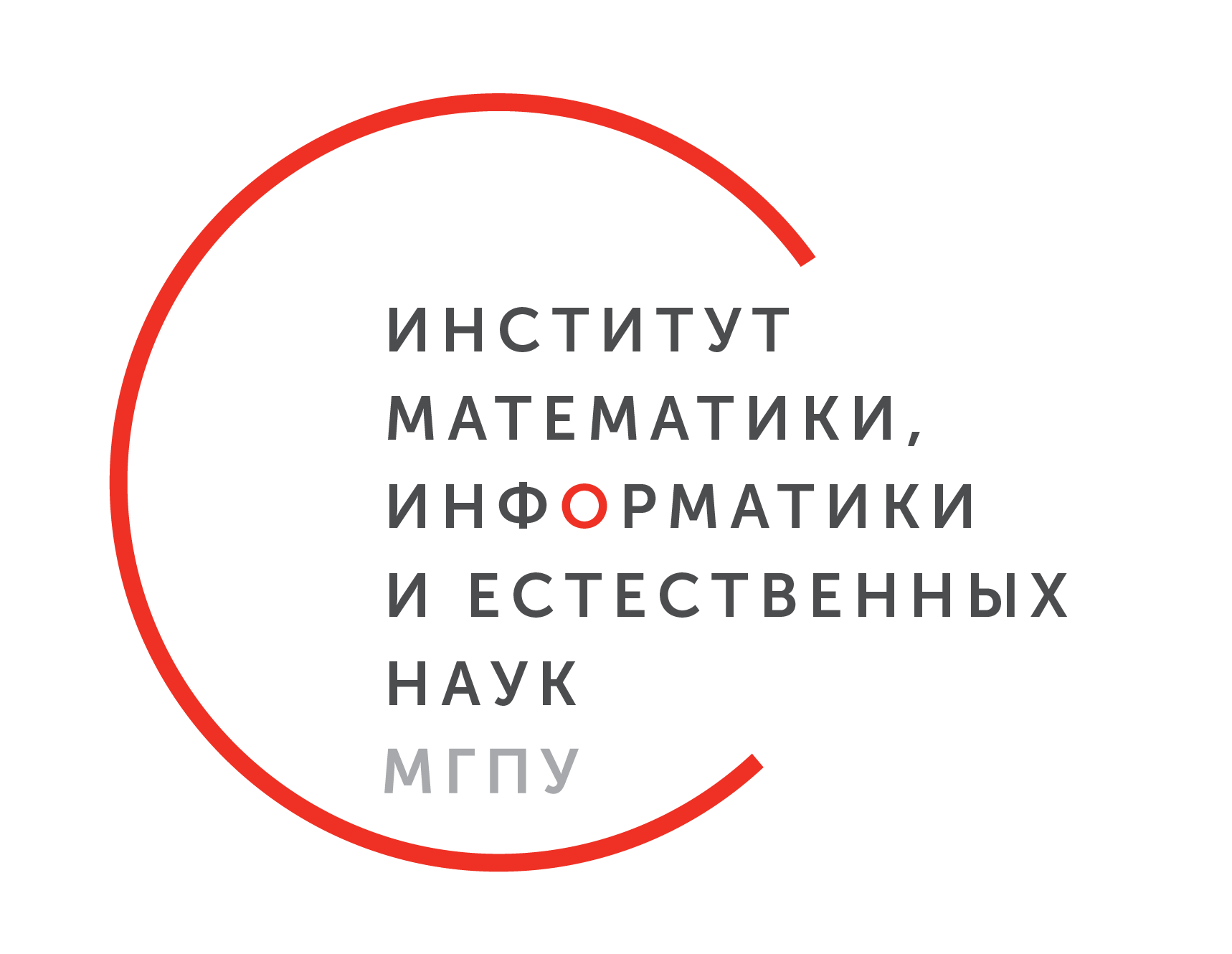 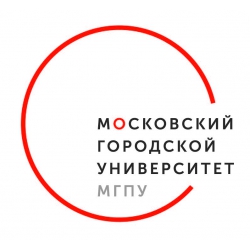 Вопросы для обсуждения:Теоретические и методические основы развития туризма в условиях использования уникального историко-культурного и природного потенциала Москвы.Опыт использования экскурсионно-туристской деятельности в учебно-воспитательной работе.Ресурсы, модели, маршруты познавательного туризма в Московском регионе, в России и странах мира.Роль образовательного туризма в совершенствовании содержания учебных дисциплин, в развитии межкультурных коммуникаций и в формировании толерантного мировоззрения учащихся.Междисциплинарная интеграция познавательной деятельности средствами туризма.Вопросы подготовки кадров по образовательному туризму для системы образования города Москвы.Ведущая конференции:Зав. кафедрой географии ИМИиЕН ГАОУ ВО МГПУ, научный руководитель магистерской программы «География и образовательный туризм», проф. О.В. Шульгина Приглашаются учителя общеобразовательных учреждений города Москвы, преподаватели вузов, аспиранты, магистранты, студенты, работники науки и образования Место проведения:Адрес: улица Чечулина д.1.Проезд: ст. метро «Первомайская» автобусы № 227, 634, 645, 664 до остановки «Большой Купавенский проезд»; или ст.метро «Новогиреево» автобусы № 276 и 645 до остановки «Большой Купавенский проезд». Предварительная регистрация по ссылке:https://forms.office.com/Pages/ResponsePage.aspx?id=PA3pxjyeOkCD-Gs-Wsto8QXZqCaygRtLn8ZDUy0bLLNUOURIOFdYTzRRRFpLMk01M0hGSUtHN0tNMi4uЗаявки на участие в конференции можно также направлять или привозить до 30 марта по адресу: ул. Чечулина, д. 1., каб. 308, 310 Тел. (499) 748-58-92, E-mail: kafedrageo2014@yandex.ru  с пометкой «Образовательный туризм»В заявке просьба указать краткие сведения о себе: - для работающих: место работы, ученая степень, звание, должность. - для студентов и аспирантов - ФИО, место учебы, направление обучения, курс;тему выступления (если Вы намерены выступить).Лучшие доклады будут опубликованы в научном журнале«Вестник МГПУ»